Окна Победы       9 МАЯ – День Победы. Самый великий и радостный праздник. В этот день собираются ветераны, звучат поздравления, песни, все люди преклоняются перед Великим подвигом нашего народа. Дорого далась эта победа нашему народу, погибли более 20 миллионов человек на этой страшной войне, в каждой семье есть о ком вспомнить.        Многочисленные акции в честь 76 – летия Победы Советского народа в Великой Отечественной войне стартовали по всей России. Чтобы поблагодарить участников Великой Отечественной Войны, сказать им «Спасибо за героизм и стойкость» -мы тоже  приняли участие в акции «Окна Победы». Мы благодарим  наших Героев и говорим им: «Спасибо за Победу! Спасибо за ваши подвиги, за наш мир! Спасибо за мужество, героизм, отвагу и смелость!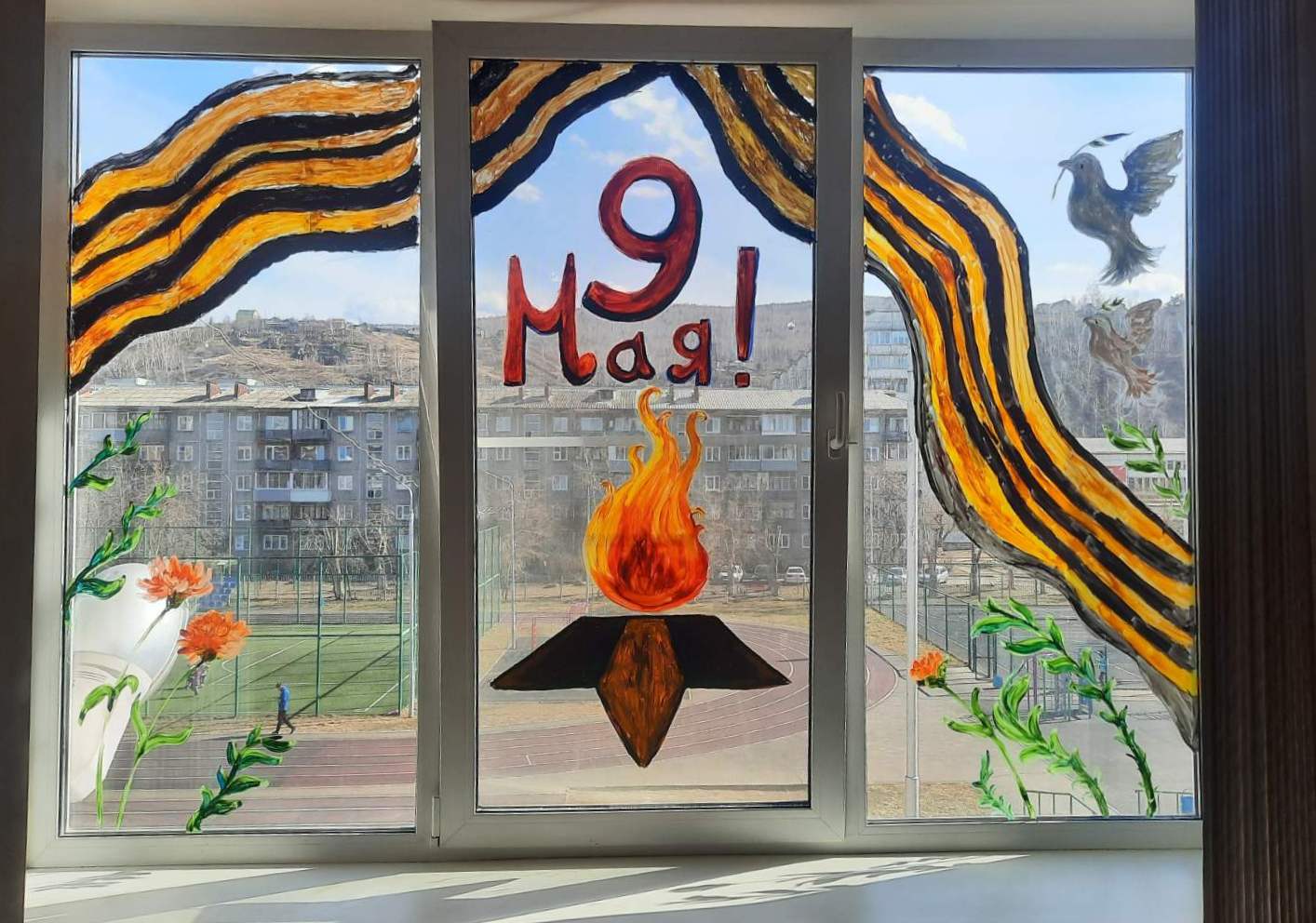 